* Göstergenin açıklaması: Birden fazla sayıda veri olması durumunda ilgili satırı bölerek ve her birini numaralandırarak veri girişi yapınız.* Tümleşik veri: Toplam sayı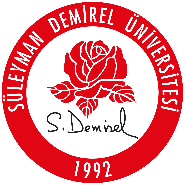 SÜLEYMAN DEMİREL ÜNİVERSİTESİTOPLUMSAL KATKI VE PAYDAŞLAR KOORDİNATÖRLÜĞÜ2022 yılı Stratejik Plan Göstergeleri Takip Raporu ………..  Fakültesi/ MYO..…… BölümüE-Posta: toplumsalkatki@sdu.edu.trWeb: http://toplumsalkatki.sdu.edu.trSÜLEYMAN DEMİREL ÜNİVERSİTESİTOPLUMSAL KATKI VE PAYDAŞLAR KOORDİNATÖRLÜĞÜ2022 yılı Stratejik Plan Göstergeleri Takip Raporu ………..  Fakültesi/ MYO..…… BölümüGöstergeGöstergenin açıklaması*2022 yılında Gerçekleşmesi(Tümleşik veri*olarak girilecektir)Tamamlanan sosyal sorumluluk projeleri sayısıÖğrenciler ve öğrenci toplulukları tarafından yapılan projeler dahil değildir.Kültürel mirasın tespitine yönelik hazırlanan materyal sayısıKültürel mirasın ortaya çıkarılmasına yönelik sosyal sorumluluk proje sayısıKültürel mirasın saklanması ve yaygınlaştırılması için hazırlanan dijital platformda yer alan içerik sayısıDoğa, çevre kirliliği ve geri dönüşüm konularında gerçekleştirilen etkinlik sayısıÖğrenciler ve öğrenci toplulukları tarafından yapılan proje ve faaliyetler dahil değildir.İlaç, sağlık, iyi yaşam, doğal ürün ve kozmetik sektöründe ürün geliştirme, destekleme ve onaylama alanlarında çalışan kamu kurum ve kuruluşları ve sivil toplum örgütleriyle yapılan protokol ve/veya proje sayısıİlaç, sağlık, iyi yaşam, doğal ürün ve kozmetik sektöründe ürün geliştirme, destekleme ve onaylama alanlarında faaliyet gösteren özel sektör temsilcileriyle yapılan protokol ve/veya proje sayısı